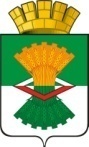 АДМИНИСТРАЦИЯМАХНЁВСКОГО МУНИЦИПАЛЬНОГО ОБРАЗОВАНИЯПОСТАНОВЛЕНИЕ08 октября 2021 года                                                                                        № 814п.г.т. МахнёвоОб утверждении муниципальной программы «О дополнительных мерах социальной поддержки населения Махнёвского муниципального образования, на 2022-2028 годы»В соответствии с Федеральным законом от 06.10.2003 г. № 131-ФЗ «Об общих принципах организации местного самоуправления в Российской Федерации», постановлением Администрации Махнёвского муниципального образования от 02.07.2021г. № 490 «Об утверждении Плана мероприятий по составлению проекта бюджета Махнёвского муниципального образования на 2022 год и плановый период 2023 и 2024 годов», руководствуясь порядком формирования и реализации муниципальных программ Махнёвского муниципального образования, утверждённым постановлением Администрации Махнёвского муниципального образования от 04.12.2014 г. № 916                                     (с изменениями от 30 ноября 2015 года № 956, от 16 декабря 2016 года № 1025),  Уставом Махнёвского муниципального образования,ПОСТАНОВЛЯЮ:Утвердить муниципальную программу «О дополнительных мерах социальной поддержки населения Махнёвского муниципального образования, на 2022-2028 годы»Действие муниципальной программы «О дополнительных мерах социальной поддержки населения Махнёвского муниципального образования, на 2014-2023 годы» считать утратившим силу с 01.01.2022 года. 3.  Опубликовать настоящее постановление в газете «Алапаевская искра» и разместить на официальном сайте Махнёвского муниципального образования в сети Интернет.4. Контроль за исполнением настоящего постановления возложить на заместителя главы Администрации Махнёвского муниципального образования по социальным вопросам Кокшарову Г.А.Глава Махнёвского муниципального образования                                                             А.С. КорелинУтвержденапостановлением Администрации Махнёвского      муниципального образования                     от 08.10.2021г. № 814    Муниципальная программа«О дополнительных мерах социальной поддержки населения Махнёвского муниципального образования, на 2022-2028 годы» п.г.т. Махнёво2021 годРаздел 1. Паспорт муниципальной программы«О дополнительных мерах социальной поддержки населения Махнёвского муниципального образования, на 2022-2028 годы» Раздел 1. Характеристика и анализ текущего состояния муниципальной программы                                                                    «О дополнительных мерах социальной поддержки населения» 1.1. Муниципальная программа разработана в целях оказания социальной помощи гражданам, проживающим на территории Махнёвского муниципального образования, направленной на улучшение их социального положения, в виде:-ежемесячной денежной выплаты почётным гражданам Махнёвского муниципального образования;- оплаты услуг по захоронению бесхозных трупов.1.2. Ежемесячная денежная выплата почётным гражданам Махнёвского муниципального образования назначается, согласно Положения «О присвоении звания «Почётный гражданин Махнёвского муниципального образования».1.3. Ожидаемые результаты реализации муниципальной программы1) Один Почётный гражданин Махнёвского муниципального образования будет получать ежемесячную денежную выплату (ежегодно).2) Будет захоронено 6 бесхозных трупа.Раздел 2. Цели, задачи и целевые показатели муниципальной программы «О дополнительных мерах социальной поддержки населения Махнёвского муниципального образования, на 2022-2028 годы»Раздел 3. План мероприятий по выполнению муниципальной программы «О дополнительных мерах социальной поддержки населения Махнёвского муниципального образования, на 2022-2028 годы»Раздел 4. Расходы на реализацию муниципальной программы «О дополнительных мерах социальной поддержки населения Махнёвского муниципального образования, на 2022-2028 годы» за счёт средств местного бюджетаРаздел 5. Описание системы управления за реализацией муниципальной программы «О дополнительных мерах социальной поддержки населения Махнёвского муниципального образования, на 2022-2028 годы» Ответственный исполнитель муниципальной программыОтдел бухгалтерского учета и отчётности, отдел по управлению муниципальным имуществом и земельными ресурсами, отдел строительства, ЖКХ, архитектуры,  благоустройства и охраны окружающей среды Администрации Махнёвского муниципального образованияСроки реализации муниципальной программы2022-2028 годыЦели и задачи  муниципальной программыЦели муниципальной программы:Оказание социальной помощи гражданам, проживающим на территории Махнёвского муниципального образования, направленной на улучшение их социального положения.Задачи муниципальной программы:1. Организация назначения и выплаты пожизненной ежемесячной денежной выплаты почётным гражданам Махнёвского муниципального образования;2. Организация захоронения бесхозных трупов.Перечень основных целевых показателей муниципальной программы1. Количество жителей Махнёвского муниципального образования получивших ежемесячную дополнительную меру социальной поддержки;2. Количество почётных граждан Махнёвского муниципального образования получивших ежемесячную денежную выплату;3.  Количество захороненных бесхозных трупов.Объёмы  финансирования муниципальной программы по годам реализации, тыс.руб.ВСЕГО: 181,1 тыс. рублейв том числе: (по годам реализации)2022 год – 24,3 тыс. руб.2023 год – 25,3 тыс. руб.2024 год -  26,3 тыс. руб.2025 год – 26,3 тыс. руб.2026 год – 26,3 тыс. руб.2027 год – 26,3 тыс. руб.2028 год – 26,3 тыс. руб.из них:федеральный бюджет: - 0 тыс. рублейв том числе: (по годам реализации)2022 год – 0 тыс. руб.2023 год – 0 тыс. руб.2024 год -  0 тыс. руб.2025 год – 0 тыс. руб.2026 год – 0 тыс. руб.2027 год – 0 тыс. руб.2028 год – 0 тыс. руб.областной бюджет: - 0 тыс. рублейв том числе: (по годам реализации)2022 год – 0 тыс. руб.2023 год – 0 тыс. руб.2024 год -  0 тыс. руб.2025 год – 0 тыс. руб.2026 год – 0 тыс. руб.2027 год – 0 тыс. руб.2028 год – 0 тыс. руб.местный бюджет: -  181,1 тыс. рублейв том числе: (по годам реализации)2022 год – 24,3 тыс. руб.2023 год – 25,3 тыс. руб.2024 год -  26,3 тыс. руб.2025 год – 26,3 тыс. руб.2026 год – 26,3 тыс. руб.2027 год – 26,3 тыс. руб.2028 год – 26,3 тыс. руб.внебюджетные источники: - 0 тыс. рублейв том числе: (по годам реализации)2022 год – 0 тыс. руб.2023 год – 0 тыс. руб.2024 год -  0 тыс. руб.2025 год – 0 тыс. руб.2026 год – 0 тыс. руб.2027 год – 0 тыс. руб.2028 год – 0 тыс. руб.Объёмы финансирования с 2022-2028 годы программы носят прогнозный характер и подлежат уточнению в установленном порядке при формировании проекта бюджета Махнёвского МО.Адрес размещения муниципальной программы в сети Интернетwww.mahnevo.ru № п/пНаименование цели (целей) и задач, целевых показателейЕдиница измеренияЕдиница измеренияЗначение целевого показателя реализации муниципальной программыЗначение целевого показателя реализации муниципальной программыЗначение целевого показателя реализации муниципальной программыЗначение целевого показателя реализации муниципальной программыЗначение целевого показателя реализации муниципальной программыЗначение целевого показателя реализации муниципальной программыЗначение целевого показателя реализации муниципальной программыИсточник значений показателейИсточник значений показателей№ п/пНаименование цели (целей) и задач, целевых показателейЕдиница измеренияЕдиница измерения2022 год2023 год2024 год2025 год2026 год2027 год2028 годИсточник значений показателейИсточник значений показателей1233456789101111Цель.  Оказание социальной помощи гражданам, проживающим на территории Махнёвского муниципального образования, направленной на улучшение их социального положенияЦель.  Оказание социальной помощи гражданам, проживающим на территории Махнёвского муниципального образования, направленной на улучшение их социального положенияЦель.  Оказание социальной помощи гражданам, проживающим на территории Махнёвского муниципального образования, направленной на улучшение их социального положенияЦель.  Оказание социальной помощи гражданам, проживающим на территории Махнёвского муниципального образования, направленной на улучшение их социального положенияЦель.  Оказание социальной помощи гражданам, проживающим на территории Махнёвского муниципального образования, направленной на улучшение их социального положенияЦель.  Оказание социальной помощи гражданам, проживающим на территории Махнёвского муниципального образования, направленной на улучшение их социального положенияЦель.  Оказание социальной помощи гражданам, проживающим на территории Махнёвского муниципального образования, направленной на улучшение их социального положенияЦель.  Оказание социальной помощи гражданам, проживающим на территории Махнёвского муниципального образования, направленной на улучшение их социального положенияЦель.  Оказание социальной помощи гражданам, проживающим на территории Махнёвского муниципального образования, направленной на улучшение их социального положенияЦель.  Оказание социальной помощи гражданам, проживающим на территории Махнёвского муниципального образования, направленной на улучшение их социального положенияЦель.  Оказание социальной помощи гражданам, проживающим на территории Махнёвского муниципального образования, направленной на улучшение их социального положенияЦель.  Оказание социальной помощи гражданам, проживающим на территории Махнёвского муниципального образования, направленной на улучшение их социального положенияЦель.  Оказание социальной помощи гражданам, проживающим на территории Махнёвского муниципального образования, направленной на улучшение их социального положения Задача 1. Организация назначения и выплаты пожизненной ежемесячной денежной выплаты почётным гражданам                                                       Махнёвского муниципального образования Задача 1. Организация назначения и выплаты пожизненной ежемесячной денежной выплаты почётным гражданам                                                       Махнёвского муниципального образования Задача 1. Организация назначения и выплаты пожизненной ежемесячной денежной выплаты почётным гражданам                                                       Махнёвского муниципального образования Задача 1. Организация назначения и выплаты пожизненной ежемесячной денежной выплаты почётным гражданам                                                       Махнёвского муниципального образования Задача 1. Организация назначения и выплаты пожизненной ежемесячной денежной выплаты почётным гражданам                                                       Махнёвского муниципального образования Задача 1. Организация назначения и выплаты пожизненной ежемесячной денежной выплаты почётным гражданам                                                       Махнёвского муниципального образования Задача 1. Организация назначения и выплаты пожизненной ежемесячной денежной выплаты почётным гражданам                                                       Махнёвского муниципального образования Задача 1. Организация назначения и выплаты пожизненной ежемесячной денежной выплаты почётным гражданам                                                       Махнёвского муниципального образования Задача 1. Организация назначения и выплаты пожизненной ежемесячной денежной выплаты почётным гражданам                                                       Махнёвского муниципального образования Задача 1. Организация назначения и выплаты пожизненной ежемесячной денежной выплаты почётным гражданам                                                       Махнёвского муниципального образования Задача 1. Организация назначения и выплаты пожизненной ежемесячной денежной выплаты почётным гражданам                                                       Махнёвского муниципального образования Задача 1. Организация назначения и выплаты пожизненной ежемесячной денежной выплаты почётным гражданам                                                       Махнёвского муниципального образования Задача 1. Организация назначения и выплаты пожизненной ежемесячной денежной выплаты почётным гражданам                                                       Махнёвского муниципального образования2.Количество почётных граждан  Махнёвского муниципального образования получивших ежемесячную денежную выплату чел.чел.11111111Постановление Администрации Махнёвского муниципального образования № 793 08.12.2020 года.Задача 2. Организация захоронения бесхозных труповЗадача 2. Организация захоронения бесхозных труповЗадача 2. Организация захоронения бесхозных труповЗадача 2. Организация захоронения бесхозных труповЗадача 2. Организация захоронения бесхозных труповЗадача 2. Организация захоронения бесхозных труповЗадача 2. Организация захоронения бесхозных труповЗадача 2. Организация захоронения бесхозных труповЗадача 2. Организация захоронения бесхозных труповЗадача 2. Организация захоронения бесхозных труповЗадача 2. Организация захоронения бесхозных труповЗадача 2. Организация захоронения бесхозных труповЗадача 2. Организация захоронения бесхозных трупов3.Количество захороненных бесхозных труповКоличество захороненных бесхозных труповчел.22222222Постановление Администрации Махнёвского муниципального образования № 173 от 12.03.2021 года.№ п/пНаименование мероприятия/   Источники расходов        на финансирование    Наименование мероприятия/   Источники расходов        на финансирование    Наименование мероприятия/   Источники расходов        на финансирование    Объем расходов на выполнение мероприятия за счетвсех источников ресурсного обеспечения, тыс. рублейОбъем расходов на выполнение мероприятия за счетвсех источников ресурсного обеспечения, тыс. рублейОбъем расходов на выполнение мероприятия за счетвсех источников ресурсного обеспечения, тыс. рублейОбъем расходов на выполнение мероприятия за счетвсех источников ресурсного обеспечения, тыс. рублейОбъем расходов на выполнение мероприятия за счетвсех источников ресурсного обеспечения, тыс. рублейОбъем расходов на выполнение мероприятия за счетвсех источников ресурсного обеспечения, тыс. рублейОбъем расходов на выполнение мероприятия за счетвсех источников ресурсного обеспечения, тыс. рублейОбъем расходов на выполнение мероприятия за счетвсех источников ресурсного обеспечения, тыс. рублейНомер строки целевых показателей, на достижениекоторых направлены мероприятия№ п/пНаименование мероприятия/   Источники расходов        на финансирование    Наименование мероприятия/   Источники расходов        на финансирование    Наименование мероприятия/   Источники расходов        на финансирование    всего2022 год2023 год2024 год2025 год2026 год2027 год2028 год1222345678910111Всего по муниципальной программе, в том числе:Всего по муниципальной программе, в том числе:Всего по муниципальной программе, в том числе:181,12Местный бюджетМестный бюджетМестный бюджет181,124,325,326,326,326,326,326,3Цель.  Оказание социальной помощи гражданам, проживающим на территории Махнёвского муниципального образования, направленной на улучшение их социального положенияЦель.  Оказание социальной помощи гражданам, проживающим на территории Махнёвского муниципального образования, направленной на улучшение их социального положенияЦель.  Оказание социальной помощи гражданам, проживающим на территории Махнёвского муниципального образования, направленной на улучшение их социального положенияЦель.  Оказание социальной помощи гражданам, проживающим на территории Махнёвского муниципального образования, направленной на улучшение их социального положенияЦель.  Оказание социальной помощи гражданам, проживающим на территории Махнёвского муниципального образования, направленной на улучшение их социального положенияЦель.  Оказание социальной помощи гражданам, проживающим на территории Махнёвского муниципального образования, направленной на улучшение их социального положенияЦель.  Оказание социальной помощи гражданам, проживающим на территории Махнёвского муниципального образования, направленной на улучшение их социального положенияЦель.  Оказание социальной помощи гражданам, проживающим на территории Махнёвского муниципального образования, направленной на улучшение их социального положенияЦель.  Оказание социальной помощи гражданам, проживающим на территории Махнёвского муниципального образования, направленной на улучшение их социального положенияЦель.  Оказание социальной помощи гражданам, проживающим на территории Махнёвского муниципального образования, направленной на улучшение их социального положенияЦель.  Оказание социальной помощи гражданам, проживающим на территории Махнёвского муниципального образования, направленной на улучшение их социального положенияЦель.  Оказание социальной помощи гражданам, проживающим на территории Махнёвского муниципального образования, направленной на улучшение их социального положенияЦель.  Оказание социальной помощи гражданам, проживающим на территории Махнёвского муниципального образования, направленной на улучшение их социального положенияЗадача 1. Организация назначения и выплаты пожизненной ежемесячной денежной выплаты почётным гражданам Махнёвского муниципального образованияЗадача 1. Организация назначения и выплаты пожизненной ежемесячной денежной выплаты почётным гражданам Махнёвского муниципального образованияЗадача 1. Организация назначения и выплаты пожизненной ежемесячной денежной выплаты почётным гражданам Махнёвского муниципального образованияЗадача 1. Организация назначения и выплаты пожизненной ежемесячной денежной выплаты почётным гражданам Махнёвского муниципального образованияЗадача 1. Организация назначения и выплаты пожизненной ежемесячной денежной выплаты почётным гражданам Махнёвского муниципального образованияЗадача 1. Организация назначения и выплаты пожизненной ежемесячной денежной выплаты почётным гражданам Махнёвского муниципального образованияЗадача 1. Организация назначения и выплаты пожизненной ежемесячной денежной выплаты почётным гражданам Махнёвского муниципального образованияЗадача 1. Организация назначения и выплаты пожизненной ежемесячной денежной выплаты почётным гражданам Махнёвского муниципального образованияЗадача 1. Организация назначения и выплаты пожизненной ежемесячной денежной выплаты почётным гражданам Махнёвского муниципального образованияЗадача 1. Организация назначения и выплаты пожизненной ежемесячной денежной выплаты почётным гражданам Махнёвского муниципального образованияЗадача 1. Организация назначения и выплаты пожизненной ежемесячной денежной выплаты почётным гражданам Махнёвского муниципального образованияЗадача 1. Организация назначения и выплаты пожизненной ежемесячной денежной выплаты почётным гражданам Махнёвского муниципального образованияЗадача 1. Организация назначения и выплаты пожизненной ежемесячной денежной выплаты почётным гражданам Махнёвского муниципального образования3.Ежемесячные денежные выплаты почётным гражданам  Махнёвского муниципального образованияЕжемесячные денежные выплаты почётным гражданам  Махнёвского муниципального образования24.Местный бюджетМестный бюджет66,766,78,99,39,79,79,79,79,7Цель.  Оказание социальной помощи гражданам, проживающим на территории Махнёвского муниципального образования, направленной на улучшение их социального положенияЦель.  Оказание социальной помощи гражданам, проживающим на территории Махнёвского муниципального образования, направленной на улучшение их социального положенияЦель.  Оказание социальной помощи гражданам, проживающим на территории Махнёвского муниципального образования, направленной на улучшение их социального положенияЦель.  Оказание социальной помощи гражданам, проживающим на территории Махнёвского муниципального образования, направленной на улучшение их социального положенияЦель.  Оказание социальной помощи гражданам, проживающим на территории Махнёвского муниципального образования, направленной на улучшение их социального положенияЦель.  Оказание социальной помощи гражданам, проживающим на территории Махнёвского муниципального образования, направленной на улучшение их социального положенияЦель.  Оказание социальной помощи гражданам, проживающим на территории Махнёвского муниципального образования, направленной на улучшение их социального положенияЦель.  Оказание социальной помощи гражданам, проживающим на территории Махнёвского муниципального образования, направленной на улучшение их социального положенияЦель.  Оказание социальной помощи гражданам, проживающим на территории Махнёвского муниципального образования, направленной на улучшение их социального положенияЦель.  Оказание социальной помощи гражданам, проживающим на территории Махнёвского муниципального образования, направленной на улучшение их социального положенияЦель.  Оказание социальной помощи гражданам, проживающим на территории Махнёвского муниципального образования, направленной на улучшение их социального положенияЦель.  Оказание социальной помощи гражданам, проживающим на территории Махнёвского муниципального образования, направленной на улучшение их социального положенияЦель.  Оказание социальной помощи гражданам, проживающим на территории Махнёвского муниципального образования, направленной на улучшение их социального положенияЗадача 2. Организация назначения и выплаты пожизненной ежемесячной денежной выплаты почётным гражданам Махнёвского муниципального образованияЗадача 2. Организация назначения и выплаты пожизненной ежемесячной денежной выплаты почётным гражданам Махнёвского муниципального образованияЗадача 2. Организация назначения и выплаты пожизненной ежемесячной денежной выплаты почётным гражданам Махнёвского муниципального образованияЗадача 2. Организация назначения и выплаты пожизненной ежемесячной денежной выплаты почётным гражданам Махнёвского муниципального образованияЗадача 2. Организация назначения и выплаты пожизненной ежемесячной денежной выплаты почётным гражданам Махнёвского муниципального образованияЗадача 2. Организация назначения и выплаты пожизненной ежемесячной денежной выплаты почётным гражданам Махнёвского муниципального образованияЗадача 2. Организация назначения и выплаты пожизненной ежемесячной денежной выплаты почётным гражданам Махнёвского муниципального образованияЗадача 2. Организация назначения и выплаты пожизненной ежемесячной денежной выплаты почётным гражданам Махнёвского муниципального образованияЗадача 2. Организация назначения и выплаты пожизненной ежемесячной денежной выплаты почётным гражданам Махнёвского муниципального образованияЗадача 2. Организация назначения и выплаты пожизненной ежемесячной денежной выплаты почётным гражданам Махнёвского муниципального образованияЗадача 2. Организация назначения и выплаты пожизненной ежемесячной денежной выплаты почётным гражданам Махнёвского муниципального образованияЗадача 2. Организация назначения и выплаты пожизненной ежемесячной денежной выплаты почётным гражданам Махнёвского муниципального образованияЗадача 2. Организация назначения и выплаты пожизненной ежемесячной денежной выплаты почётным гражданам Махнёвского муниципального образования5.5.Оплата услуг по захоронению бесхозных трупов36.6.Местный бюджет114,4114,415,416,016,616,616,616,616,6№ п/пНаименование мероприятия   Всего (рублей)Объём финансирования по годамОбъём финансирования по годамОбъём финансирования по годамОбъём финансирования по годамОбъём финансирования по годамОбъём финансирования по годамОбъём финансирования по годам№ п/пНаименование мероприятия   Всего (рублей)2022 год2023 год2024 год2025 год2026 год2027 год2028 год2028 год12345678910102.Ежемесячные денежные выплаты почётным гражданам  Махнёвского муниципального образования66,78,99,39,79,79,79,79,79,73.Оплата услуг по захоронению бесхозных трупов114,415,416,016,616,616,616,616,616,6Итого181,124,325,326,326,326,326,326,326,3Ответственный за реализацию муниципальной программыОтдел бухгалтерского учёта и отчётности, отдел по управлению муниципальным имуществом и земельными ресурсами, отдел строительства, ЖКХ, архитектуры, благоустройства и охраны окружающей среды    Администрации Махнёвского муниципального образования, заместитель главы Администрации Махнёвского муниципального образования по социальным вопросамКраткое описание порядка организации работы по реализации  муниципальной программыВ соответствии с постановлением Администрации Махнёвского муниципального образования от 04.12.2014 года № 916 «Об утверждении порядка формирования и реализации муниципальных программ Махнёвского муниципального образования» (с изменениями от 30.11.2015 года № 956; от 16.12.2016 года № 1025)Наименование структурного подразделения главного распорядителя бюджетных средств, ответственного за координацию мероприятий муниципальной программыАдминистрация Махнёвского муниципального образованияОтветственный за мониторинг реализации муниципальной программы и составление форм отчётности о реализации муниципальной программыОтдел бухгалтерского учёта и отчётности, отдел по управлению муниципальным имуществом и земельными ресурсами, отдел строительства, ЖКХ, архитектуры,  благоустройства   и охраны окружающей среды Администрации Махнёвского муниципального образования, заместитель главы Администрации Махнёвского муниципального образования по социальным вопросам